20 апреля  в  сельском культурном центре с.Кигбаево состоялся праздничный концерт посвящённый Дню местного самоуправления. Глава ВЛ.Вдовин поздравил всех присутствующих  с праздником. На мероприятие были приглашены куратор МО «Кигбаевское» А.Ю.Логинова, депутаты Совета депутатов МО «Сарапульский район» и МО «Кигбаевское»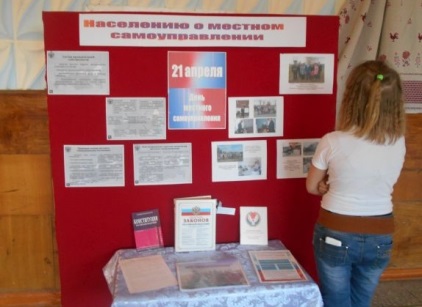 Стенд оформленный к Дню местного самоуправления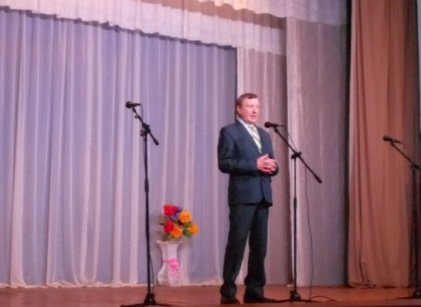 Глава МО «Кигбаевское» В.Л.Вдовин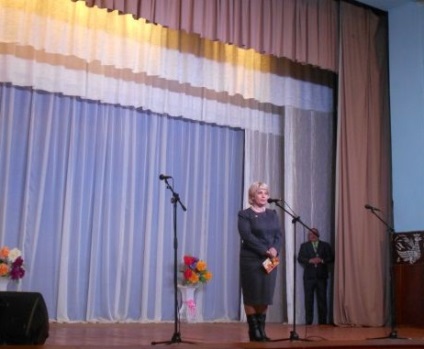 Депутат Совета депутатов МО «Сарапульский район» М.М.Шишкина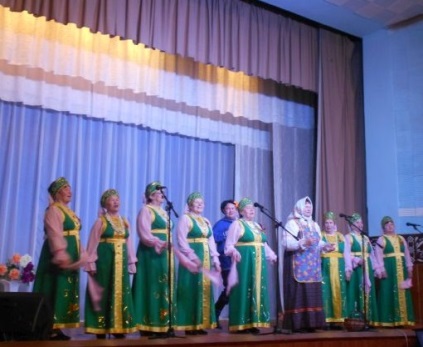 Выступление ансамбля народной песни «Рябинушка»